ТЕМА: ПУТЕШЕСТВИЕ В СТРАНУ ЗНАНИЙРебята! Сегодня мы отправляемся в веселое путешествие по удивительной, полной чудес и загадок Стране знаний. На остановках, которые мы сделаем в пути, вам потребуются смекалка, сообразительность, внимание. Итак, в путь!Остановка № 1. “Веселая математика”1.Расставить знаки действий, скобки так, чтобы получился верный ответ.5 5 5 5 =24                          9 9 9 9= 185 5 5 5 =25                          9 9 9 9 = 815 5 5 5 = 26                        9 9 9 9 = 82 5 5 5 5 = 100                     9 9 9 9 = 632.Волшебные квадраты. Вставить пропущенные числа, помня о том, что сумма чисел в вертикальных и горизонтальных рядах одинаковая.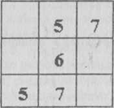 3. Задачи-шутки.В каком числе букв столько же, сколько и цифр? (100)Трое играли в шашки. Всего сыграно 3 партии. Сколько партий сыграл каждый?Летела стая гусей: один впереди, два позади; один позади, а два впереди; один между двумя; три в ряд. Сколько гусей? (3)Две дочери, две матери да бабушка с внучкой. Сколько их? (3)У семерых братьев по одной сестре. Сколько всего сестер? (1)В корзине 3 яблока. Как разделить их на трех человек, чтобы одно яблоко осталось в корзине? (Отдать одному яблоко вместе с корзиной.)Остановка № 2. “Занимательная грамматика”1. Догадайтесь, какие слова записаны в клеточках?Остановка № 3. “В гостях у сказки”По прочитанному фрагменту определите название произведения, автора и персонаж.Помнишь? За мою услугу Обещался мне, как другу,Волю первую мою Ты исполнить, как свою.Подари ж ты мне девицу,Шамаханскую царицу!(АС. Пушкин. "Сказка о золотом петушке ”; мудрец.)Лети, лети, лепесток,Через запад на восток,Через север, через юг,Возвращайся, сделав круг.Лишь коснешься ты земли, быть по-моему вели!(В. Катаев. ".Цветик-семицветик девочка Женя.)Глубокоуважаемый Вагоноуважатый!Вагоноуважаемый Глубокоуважатый!Во что бы то ни стало Мне надо выходить.Нельзя ли у трамвала Вокзай остановить?(С. Маршак. "Вот какой рассеянный"; человек рассеянный.)Дурачина ты, простофиля!Выпросил, дурачина, корыто!В корыте много ль корысти?	(А. С. Пушкин. "Сказка о рыбаке и рыбке”; старуха.)Повелевай мною! Нет ли у тебя какого-нибудь горя, о Волька ибн Алеша? Скажи, и я помогу тебе! (Лагин. "Старик Хоттабыч"; Хоттабыч.)Остановка № 4. “Лесная”А сейчас проверим, хорошо ли вы знаете природу. Постарайтесь правильно ответить на вопросы нашей викторины.1.	Вьют ли перелетные птицы гнезда в теплых странах? (Нет.)2.	Какая птица выводит птенцов зимой? (Клест.)3.	Какой жук носит название того месяца, в котором родился? (Майский.)4.	Кто трижды родится? (Бабочка.)5.	Растет ли дерево зимой? (Нет.)6.	Какие птицы роют норки для своих гнезд? (Ласточки, стрижи- береговушки.)7.	Какие птенцы не знают своей матери? (Кукушата.)8.	Почему кустарники дикой розы называют шиповником?9.	Жирным или тощим залегает в спячку медведь?10.	Какие еще звери залегают в зимнюю спячку?А теперь - загадки-шутки.Всех зверей она хитрей,Шубка рыжая на ней.Пышный хвост ее краса,Это рыжая...Не олень он и не бык,В жарких странах Жить привык.На носу имеет рог И зовется ...Огромная кошка мелькнет за стволами,Глаза золотистые, уши с кистями.Но это не кошка, смотри, берегись!Идет на охоту коварная...Зимой на ветвях яблоки,Скорей их собери!И вдруг вспорхнули яблоки,Ведь это...Горбоносый, длинноногий Великан ветвисторогий.Ест траву, кустов побеги,С ним тягаться трудно в беге.Коль такого довелось Встретить, знайте, это...На этом мы заканчиваем наше веселое путешествие. Если урок понравился, поднимите «солнышко».Если не понравился – «тучку».9888109осАНА ЭТОЙ ОСЕ В СЕНТЯБРЕ ПОЗОЛОТА.НА ЭТОЙ ОСЕ В СЕНТЯБРЕ ПОЗОЛОТА.НА ЭТОЙ ОСЕ В СЕНТЯБРЕ ПОЗОЛОТА.НА ЭТОЙ ОСЕ В СЕНТЯБРЕ ПОЗОЛОТА.НА ЭТОЙ ОСЕ В СЕНТЯБРЕ ПОЗОЛОТА.осАА ЭТА РАСТЕТ НА ЛУГУ У БОЛОТА.А ЭТА РАСТЕТ НА ЛУГУ У БОЛОТА.А ЭТА РАСТЕТ НА ЛУГУ У БОЛОТА.А ЭТА РАСТЕТ НА ЛУГУ У БОЛОТА.А ЭТА РАСТЕТ НА ЛУГУ У БОЛОТА.ОсАЭТА ОСА НА ЛУНУ УЛЕТАЕТ.ОсАЭТА-НА СОЛНЦЕ ХУДЕЕТ И ТАЕТ. ИТ В КОЛЫБЕЛИ МАЛЫШ.ОсАС ЭТОЮ СПС ЭТОЮ СПС ЭТОЮ СПС ЭТОЮ СПЭТА-НА СОЛНЦЕ ХУДЕЕТ И ТАЕТ. ИТ В КОЛЫБЕЛИ МАЛЫШ.ОсАА ЭТА - ПО КЛАССУ КРАДЕТСЯ, КАК МЫШЬ.